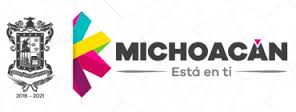 Índice de Transparencia y Disponibilidad de la Información Fiscal de las Entidades Federativashttp://laip.michoacan.gob.mx/transfiscal/transparenciaFiscal.jsp